ACW ANNUAL May 28, 29, 30 2024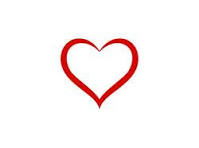 INFORMATION SHEET        Hosts: Deanery of Muskoka“Love the Lord Your God with all your Heart and Soul and mind.  And Love Your Neighbour as Yourself.  Mark12 31-37LOCATIONREGISTRATION		ACCOMMODATION		CONFERENCEHOME 2 Suites by Hilton159 Howland Drive 			Huntsville    P1H 2P7707 990-461(HYW 11 to HWY 60 - Right at Center St - Left at Howland)COST	$149.00 + 13% + 4%  Double Occupancy (2Queen beds)Includes Buffet breakfast, WIFI, pool, elevator, fridge, microwaveReservations are to be made directly with HotelSpecial rate until April 30th   2024REGISTRATION:        	Hotel lobbyMay 28th 3:00 – 6:00 p.mTea, Coffee and Goodies availableMay 30th 8:15 – 9:00 a.m.OPENING SERVICE	Tuesday May 28th 7:00 p.m.All Saints’ Church Huntsville30 High Steet,  HuntsvilleOfficiating and Celebrating Archbishop Anne GermondAssisting:  Archdeacon Kelley BaetzReception to Follow at Hotel  - Sponsored by St. Thomas Bracebridge